枣庄市地方标准DB 3704/T XXXX—2023‘枣庄皱皮’辣椒大棚栽培技术规程Technical regulation for cultivation of  'Zaozhuang Zhoupi' pepper in large arch shed 征求意见稿2023 - XX - XX发布2023 - XX - XX实施枣庄市市场监督管理局  发布前言本文件按照GB/T 1.1—2020《标准化工作导则  第1部分：标准化文件的结构和起草规则》的规定起草。请注意本文件的某些内容可能涉及专利。本文件的发布机构不承担识别专利的责任。本文件由枣庄市农业农村局提出。本文件由枣庄市农业农村局归口并组织实施。本文件起草单位：枣庄市农业农机技术推广中心、枣庄旺达农业科技股份有限公司、枣庄三星种子公司、枣庄市顺兴农业产业化联合体本文件主要起草人：秦竞、朱薇、王洛彩、杨宁、李帅、王庆军、王洪涛、马海艳、苏少华、刘树艳、韩猛、钟桂华、宗原、杨慧、姬文婷、邵鹏、李严、夏珍珍、李正军、孔令刚、张宗萍、张倩、秦德雷、单德密 ICS  67.080.10 CCS  B 31 3704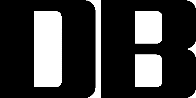 